Jackson Heights Middle School InvitationalCross Country MeetMonday September 16, 2019  LOCATION:		Jackson Heights MS/HS.  The course is just south of the football stadium.PARKING:		Please park busses in the parking area just north of the football stadium.PARTICIPANTS:	Royal Valley, ACCMS, Holton, Jeff West, McLouth, Nemaha Central, Doniphan West, Everest, Pleasant Ridge, Oskaloosa, St. Benedict, Topeka Public Middle Schools, and Jackson HeightsSTARTING TIMES:	4:00 pm – Girls - 3200 M (7th & 8th will medal separately)(Times are Approx.)	4:20 pm – Boys - 3200 M (7th & 8th will medal separately)ENTRIES:	Open the ‘XC Participants Form’ that is attached, click File and then select Make a Copy.  Complete and email back the copy by Wednesday, September 11, 2019.  Email to: samantha.carson@jhcobras.net AWARDS:	Awards ceremony will take place in front of the home bleachers on the football field.  Please have your parents and fans sit in the bleachers for the ceremony.ENTRY FEE:		$8 per entry up to five entrants or $40 per school. Mail to:Samantha CarsonJackson Heights High School12719 266th RoadHolton, KS 66436CONTACT:		Samantha Carson			Email: samantha.carson@jhcobras.net 			Phone: 785-364-2195			Fax: 785-364-2487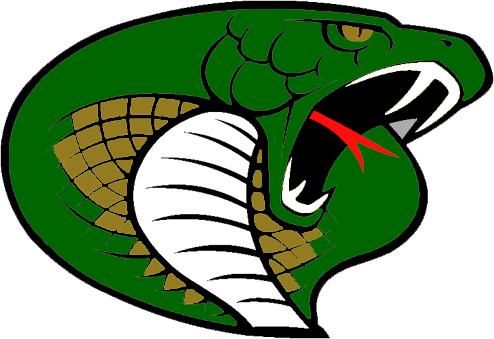 